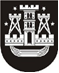 KLAIPĖDOS MIESTO SAVIVALDYBĖS TARYBASPRENDIMASDĖL ATLEIDIMO NUO SOCIALINIO BŪSTO NUOMOS MOKESČIO MOKĖJIMO2017 m. kovo 30 d. Nr. T2-71KlaipėdaVadovaudamasi Lietuvos Respublikos vietos savivaldos įstatymo 16 straipsnio 2 dalies 18 punktu, Lietuvos Respublikos paramos būstui įsigyti ar išsinuomoti įstatymo 21 straipsnio 2 punktu ir atsižvelgdama į Žanos Brižinskaitės prašymą, Klaipėdos miesto savivaldybės taryba nusprendžia:Atleisti savivaldybės biudžeto sąskaita savivaldybės socialinio būsto Irklų  g. 5-3, Klaipėdoje, nuomininkę Žaną Brižinskaitę (4 asmenys) nuo šio būsto nuomos mokesčio mokėjimo už laikotarpį nuo 2017 m. kovo 1 d. iki 2017 m. gruodžio 31 d. Šis sprendimas gali būti skundžiamas Klaipėdos miesto savivaldybės visuomeninei administracinių ginčų komisijai arba Klaipėdos apygardos administraciniam teismui per vieną mėnesį nuo šio sprendimo paskelbimo arba įteikimo suinteresuotai šaliai dienos.Savivaldybės mero pavaduotoja Judita Simonavičiūtė